Saint BarthelemySaint BarthelemySaint BarthelemySaint BarthelemyAugust 2025August 2025August 2025August 2025SundayMondayTuesdayWednesdayThursdayFridaySaturday12345678910111213141516Assumption1718192021222324252627282930Saint Barth31NOTES: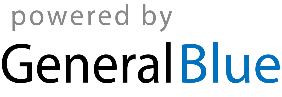 